Муниципальное бюджетное дошкольное образовательное учреждение детский сад «Веселая планета»п. ОрловскогоКОНСПЕКТ ЗАНЯТИЯ(2 младшая группа)«Путешествие по Донской степи. Тюльпаны» Подготовила воспитатель: Апетнакян А.А.п. Орловский 2022г.Конспект занятия во 2 младшей группе «Путешествие по Донской степи. Тюльпаны» Цель: Создание условий для воспитания у детей позитивного эмоционально – ценностного отношения к родному краю, развивать интерес к природе родного края, его экологической и духовно – нравственной культуры.Задачи:Образовательные:Уточнить и обобщить представление детей о донской степи, закрепить полученные знания о первоцветах.Воспитательные: Воспитывать у детей желание беречь природу, способствовать осмыслению своего места в ней, ответственность за сохранения красоты и богатства родного края.Развивающие:Совершенствовать изобразительные умения, навыки детей через продуктивную деятельность с применением нетрадиционных приемов работы с пластилином в технике пластилинографии.Предварительная работа: Рассматривание рисунков, иллюстраций с изображением цветов тюльпана, ириса и подснежника. Беседа о степных первоцветах.Ход занятия:Организационный этап:Воспитатель: Здравствуйте, ребята я приглашаю вас отправится в увлекательное путешествие по родному краю в Заповедник «Ростовский». Как мы все знаем наступила весна, и природа просыпается после зимнего сна. Во время путешествия мы будем выполнять разные задания с помощью которых познакомимся с цветами, которые просыпаются первыми и называются они первоцветами.Основной этап:Воспитатель: Ну, что готовы в путь! Для того, чтобы отправиться в путь, нам    необходимо сделать веселую разминку. В степь донскую мы шагаемВыше ноги поднимаемТопают ножки по прямой дорожке (идут топающим шагом)По узенькой дорожке идут тихонько ножки (идут на носочках).Друг за дружкой побежалиВ степь донскую прибежали.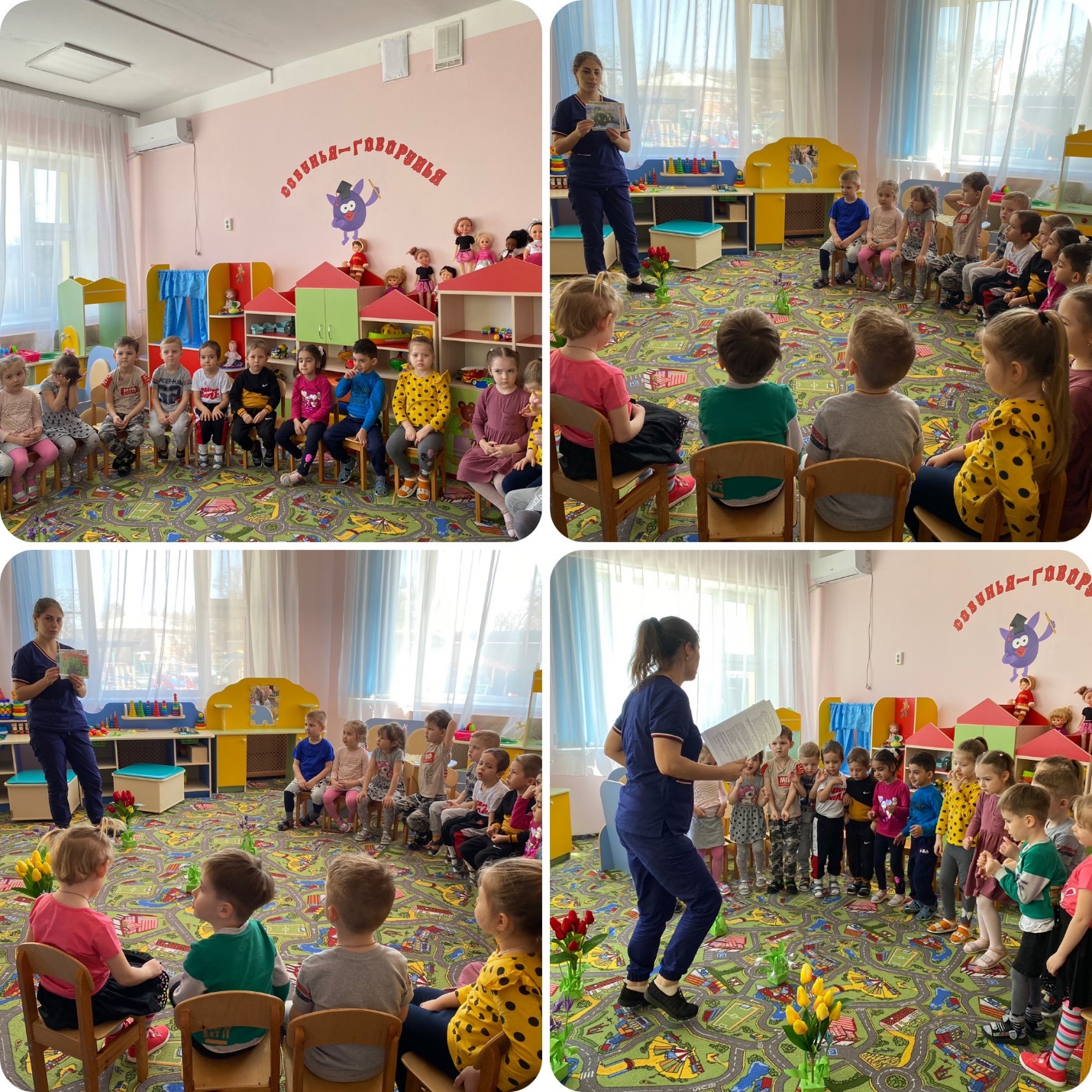 Воспитатель: Какая красота! Посмотрите, какие красивые у нас в степи цветы!Предлагаю, посмотреть их поближе и познакомится с ними (Воспитатель вместе с детьми ходить по полянке рассматривает цветы и задает вопросы)Как назеваться этот цветок? (ответы детей) Какого он цвета? (ответы детей)Молодцы дети.Воспитатель: Ребята, сейчас я предлагаю вам поиграем в игру «Узнай цветок».Вы должны по силуэту узнать цветочек. (Воспитатель показывает детям картинки силуэтов цветов)Подснежник. (Какой этот цветок).Предполагаемые ответы детей. (Беленький, красивый, маленький и т. д.)Ирис (Желтенький, беленький, зеленые листочки и т. д.)Тюльпан Воспитатель: Правильно дети тюльпан.Лишь пригрело солнце ярко,Но еще совсем не жарко.Разноцветный сарафан,Одевает наш тюльпан.Воспитатель: Тюльпаны цветут весной в степи. А какого они цвета? (ответы детей) Правильно красного и желтого. Какого цвета листья и стебелек? (Ответы детей). Правильно зеленые.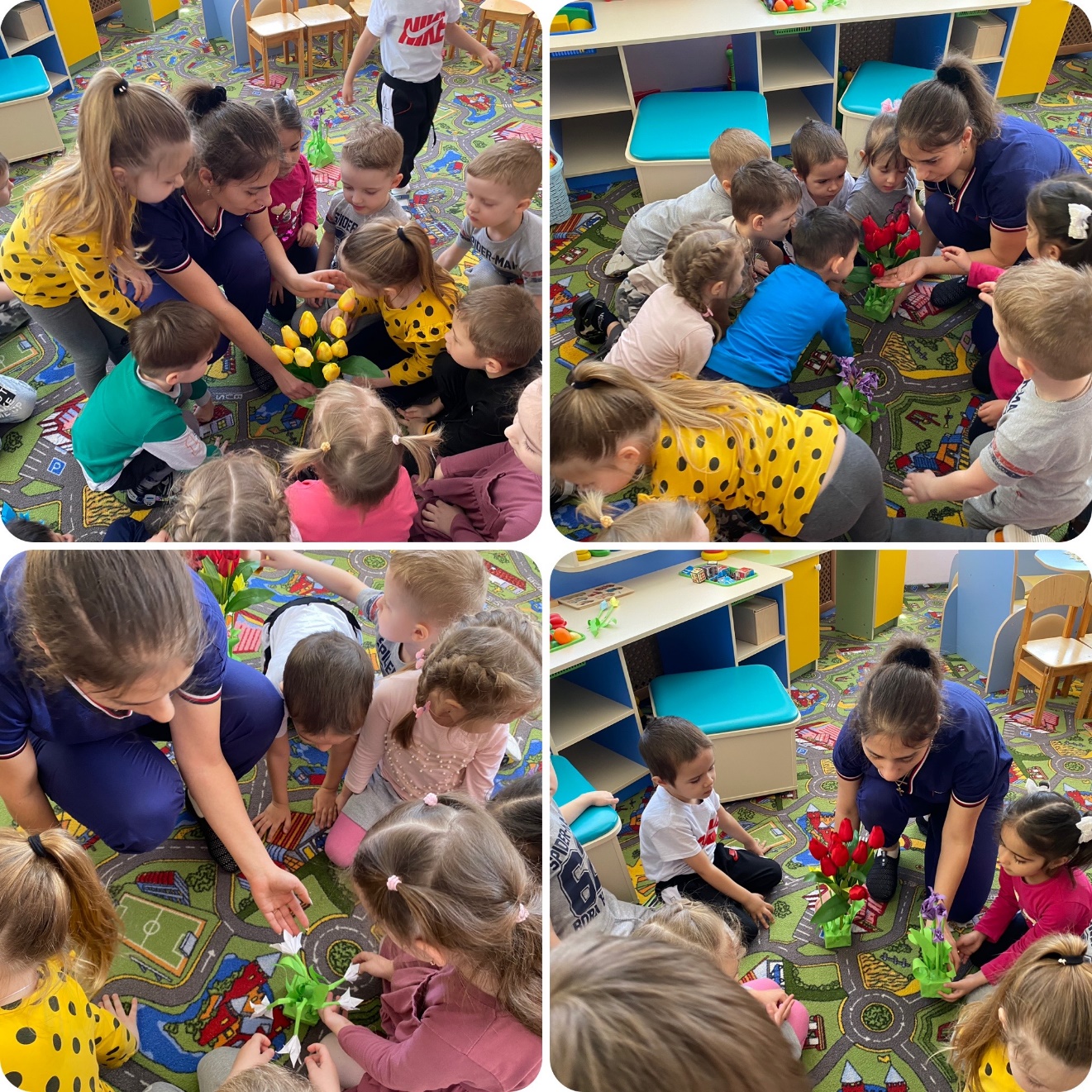 Воспитатель: Ребята, посмотрите еще раз какие красивые наши тюльпаны. Много людей приезжает весной в степь, посмотреть на них, сфотографировать. На зеленой траве тюльпанчики очень красивые. Тюльпанов много, но рвать их не надо. Они поникнут, а букет завянет. Пусть цветы растут, и будут радовать нас своей красотой.  Воспитатель: Пусть тюльпаны цветут в степи. А мы с вами с помощью пластилинографии сделаем свои Тюльпаны.Для этого дети я предлагаю вам присесть за столы. Прежде чем начать давайте разомнём наши пальчики, сделаем пальчиковую гимнастику.На лугу растут цветы                                Руки в вертикальном положении,Небывалой красоты.                                  Ладони раскрыты.                                                                                                      К солнцу тянутся цветы –                         Потянуться, руки вверх.С ними потянись и ты.                                                                                                                    Ветер дует иногда,                                     Взмахи руками, изображая ветер.Только это не беда.                                                           Наклоняются цветочки,                              Наклонить кисти рук.Опускают лепесточки.А потом опять встают                                Распрямить кисти рук, пальцы раскрыты.И по-прежнему цветут.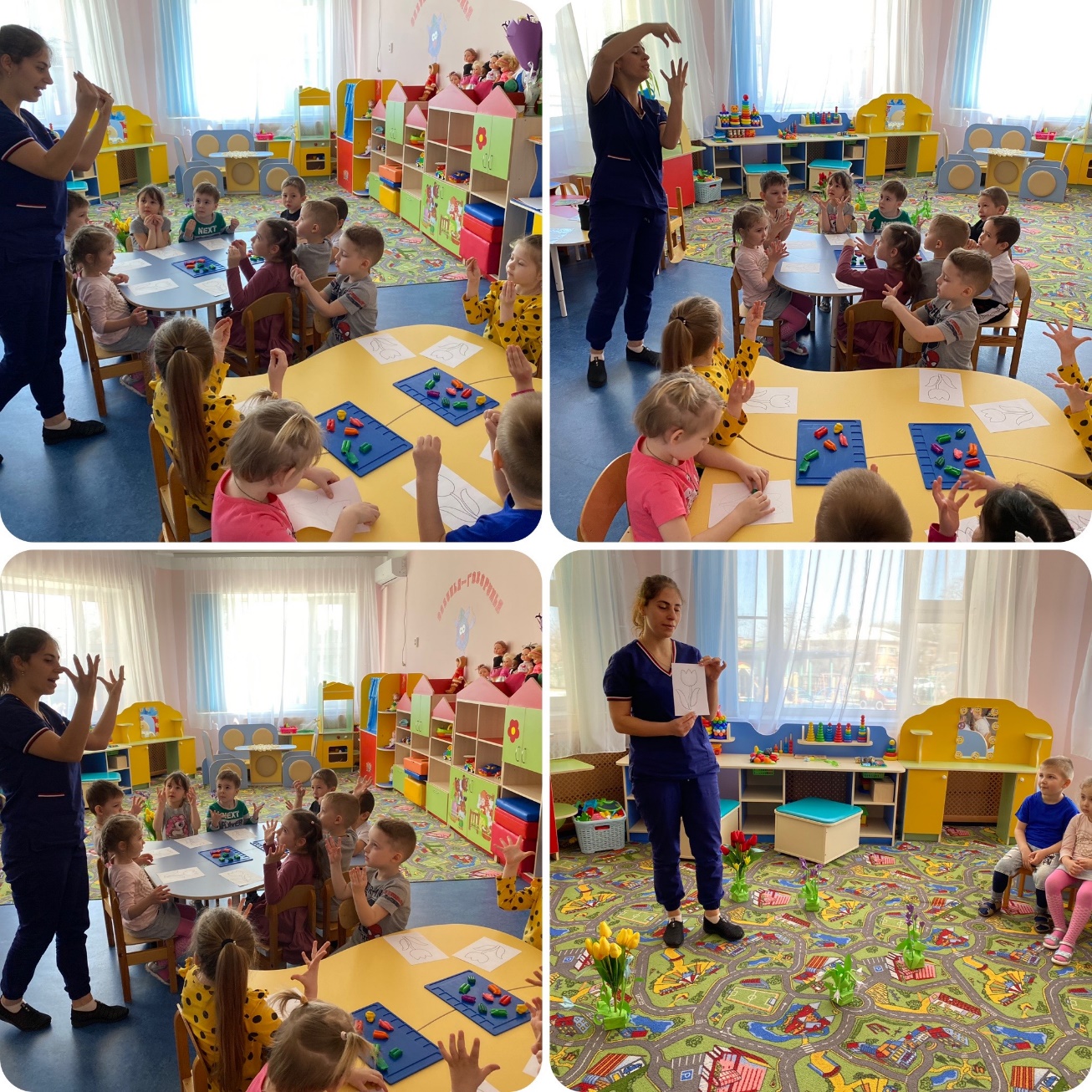 Воспитатель: А теперь дети посмотрите на стол, на столе вы видите листики с изображением тюльпаном, но они почему-то какие-то грустные, как вы думаете почему? (Ответы детей)Правильно дети, потому что они не цветные. Для того чтобы наши тюльпанчики стали яркими и красивыми, я предлагаю вам взять пластилин и с помощью него украсить наши тюльпаны. Дети приступают к выполнению задания.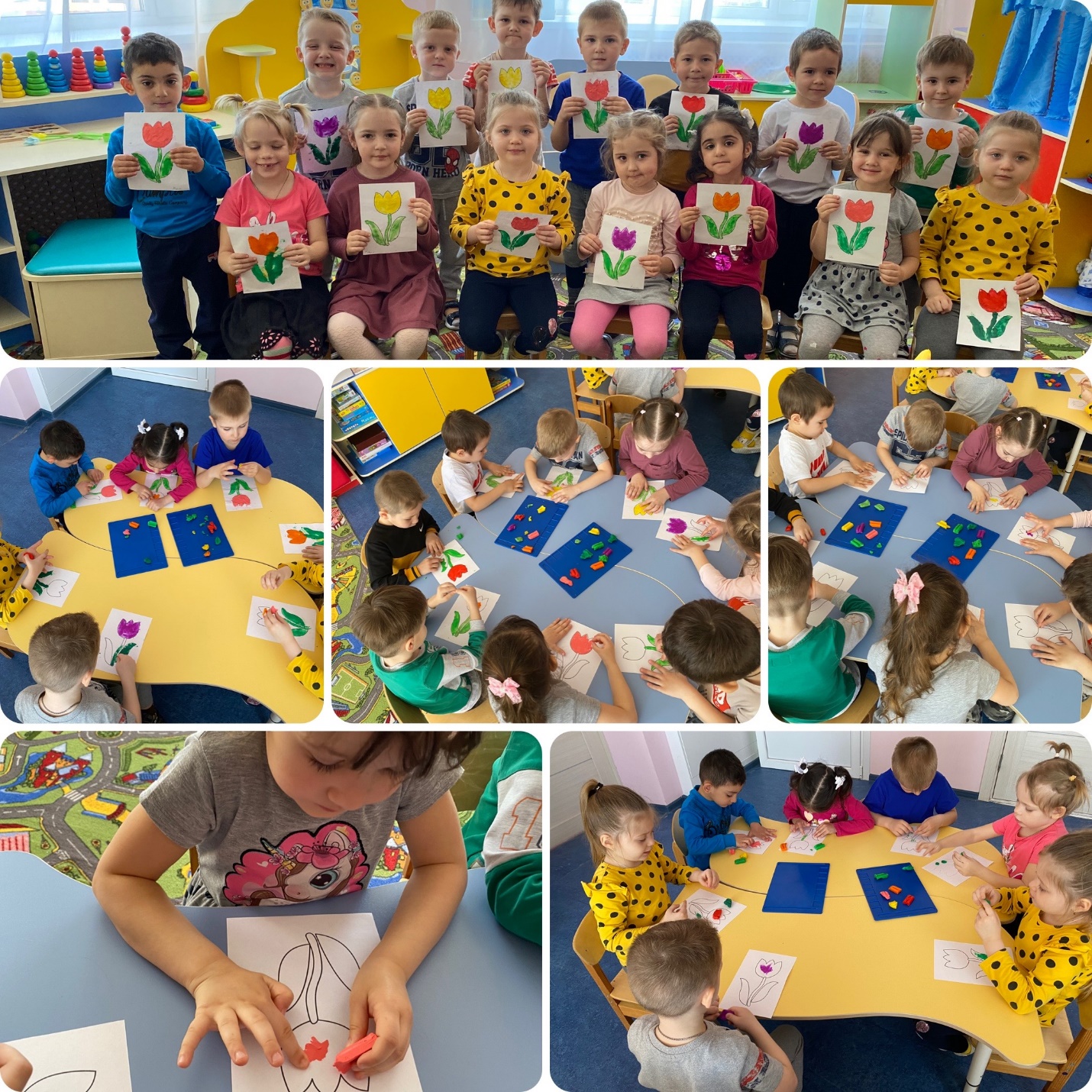 Воспитатель: Молодцы ребята, посмотрите какие красивые и разноцветные тюльпаны у нас получились. Давайте сделаем выставку ваших работ. Заключительный этап:Воспитатель: Наше путешествие подошло к концу. Во время нашего путешествие мы познакомились с первоцветами нашей степи. Ребята, наша степь очень красивая, и чтобы она и дальше нас всех радовала её надо беречь. Запомните красота природы зависит от нас.